VERSENYFELHÍVÁSA Nemzeti Üdülési AlapítványErzsébet-vetélkedőt hirdet Kárpát-medencei gyermekek számáraA vetélkedő résztvevői: Kárpát-medencei 7-12. osztályos tanulók 3 fős csapatai. A vetélkedő célja:  hazánk  ismertebb és ”rejtőzködő” értékeinek megismertetése,  megszerettetése.A vetélkedő lebonyolítása: 2012. december - 2013. március: összesen 4 internetes forduló, ahol a csapatok regisztráció után az www.erzsebetprogram.hu honlapon található kérdésekre válaszolnak online-formában.2013. április vége: szóbeli döntő a legjobb eredményt elért 10 (iskolánként legfeljebb 2) csapat részvételével, köztük a két legjobb eredményt elért határon túli csapattal.Az internetes fordulók témakörei:   December 10-től: Nyugat-Dunántúl és Észak-Magyarország értékei.   Január 20-tól:       Dél-Dunántúl és Közép-Dunántúl értékei.   Február 10-től:     Észak-Alföld és Dél-Alföld értékei.   Március 5-től:       Közép-Magyarország és Budapest értékei.A szóbeli vetélkedő témaköre az egész Kárpát-medence területét felöleli.Az internetes feladatok formája tájegységenként: 	I. TesztkérdésekII-III. Színes, képes, változatos tartalmú feladatok.Díjazás :A szóbeli döntőbe bejutott csapatok tagjai és felkészítő tanárai összesen 1 millió Ft értékű tárgynyereményt, illetve üdülési lehetőséget kapnak.A versenyre való jelentkezés az Erzsébet Program honlapján történő regisztrációval lehetséges. www.erzsebetprogram.hu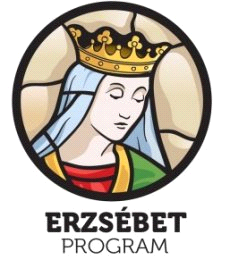 